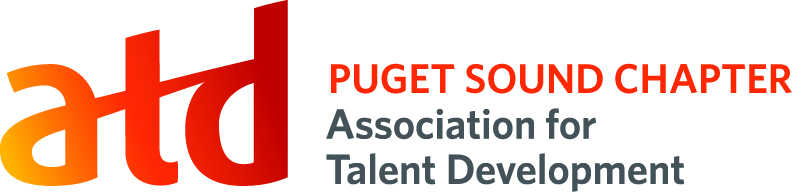 Position Title:  Newsletter Editor       Description: Working with both the Director of Communications and the Director of Administrative Services, the newsletter editor collects and organizes information for a short monthly newsletter to be sent out to ATDps and National ATD members.Time Commitment:	8-15 hrs. per month depending on stakeholder delivery times and last-minute edits/additionsKey Competencies:Written Communication and Editing, Detail-Orientation, Collaboration, TeamworkPrimary Responsibilities:Monthly email reminder of due date for submissionsEnsure that copy for forthcoming newsletter has been collected on ATDps siteCopyedit/proof all content as necessary; send queries to stakeholdersAdd/resize images as necessarySend newsletter (long) for review and approval before sending outPost finalized newsletter on ATDps siteSend out abbreviated newsletter to ATDps members (via Wild Apricot)Send out abbreviated newsletter to ATD National members (via YMLP)Communicate with board members as requiredSuccess Measures:Newsletter is sent on the 1st business day of each monthNewsletter has copy in each of core sections (President’s message, Membership, etc.)Click-throughs to newsletter increase over previous yearPrivileges: Additional Expectations:Position listed on resume and LinkedInMember of ATD Puget Sound chapter for termPotential for career pathing to other Board rolesMeet success measures listed above